Piątek 8.05.2020r. Temat kompleksowy :Tutaj mieszkam 1. Naucz się pierwszej zwrotki i refrenu piosenki pt. „Tutaj mieszkam” .     https://www.youtube.com/watch?v=_xJ-4YgLVHc                             1.Wszędzie wokół piękna zieleń, drzewa, kwiaty cieszą mnie.                                                                                     
                                  Tam wysoko ptaszek śpiewa, ja tu zawsze mieszkać chcę.Ref.: Wszystko tutaj jest mi bliskie. Wszystko tutaj dobrze znam.                                                                                   Tutaj mam przyjaciół wielu i nie jestem nigdy sam. / 22. Pokoloruj wybraną ilustrację i podlej ogród z dziećmi rysując strumień wody po śladzie.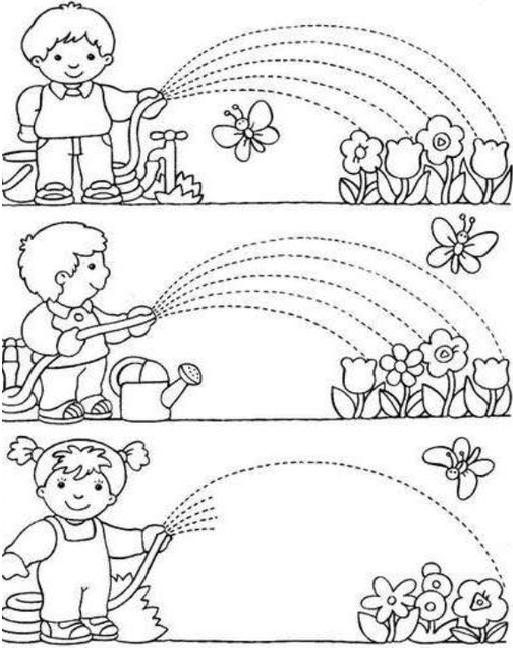   3. Dopasuj kwiaty do ich cieni. 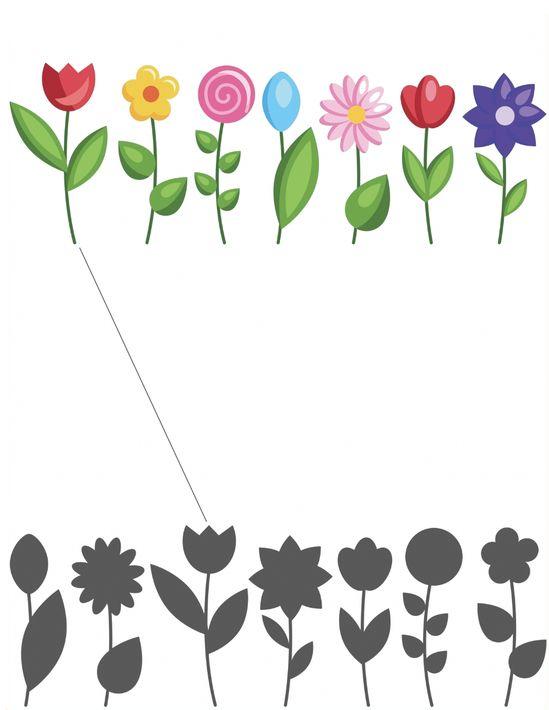 